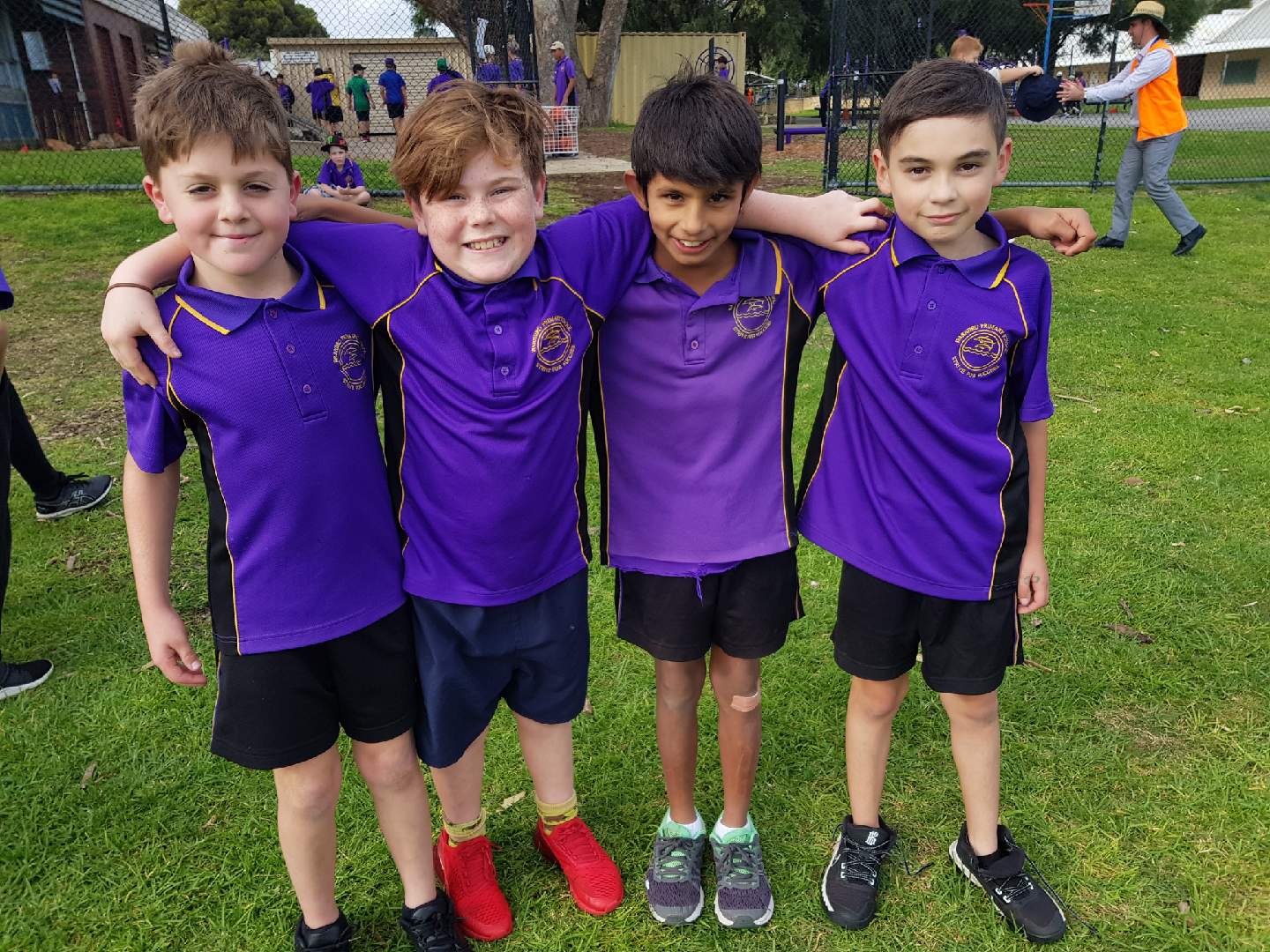 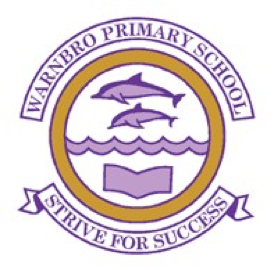 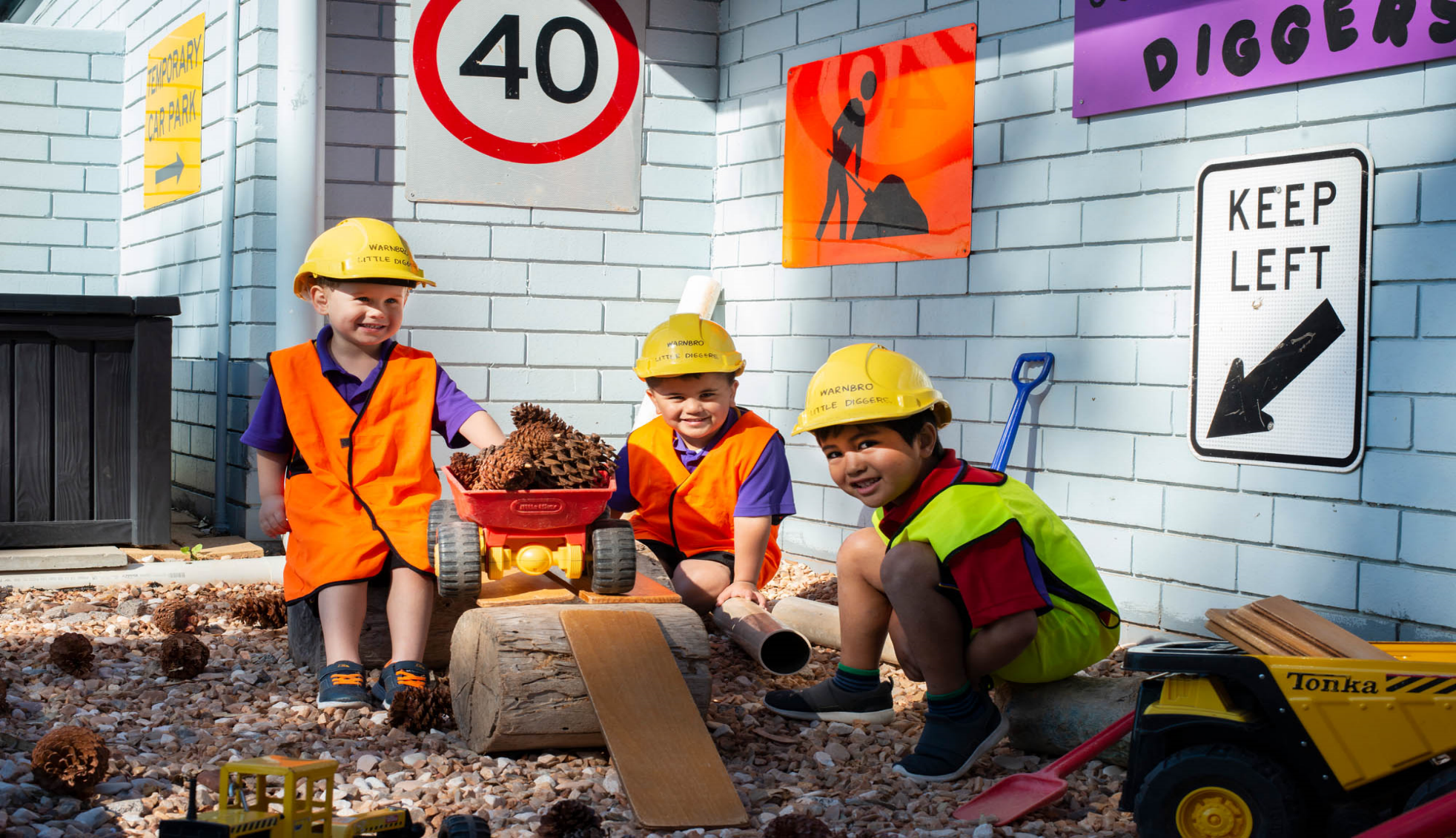 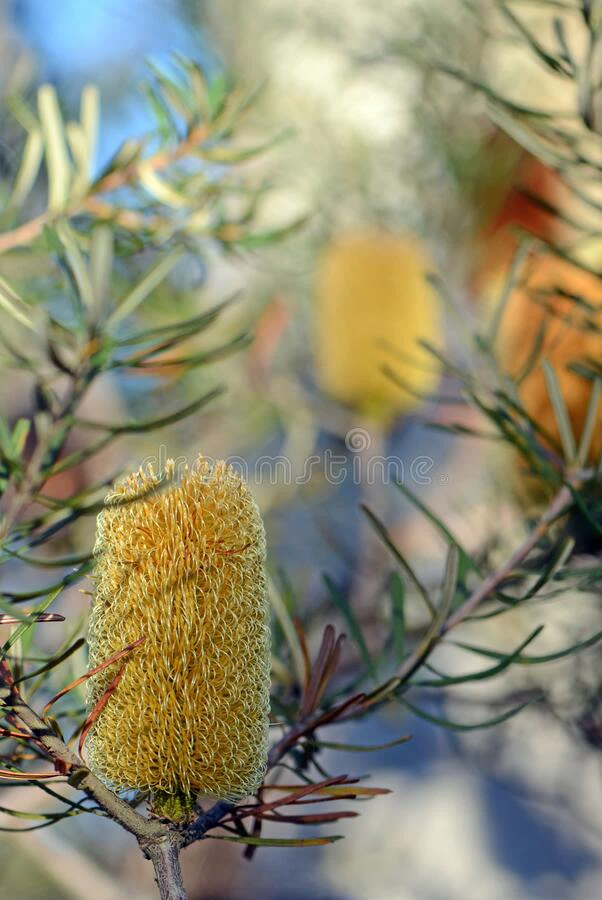 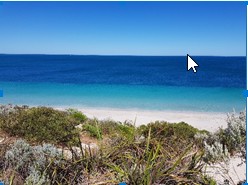 .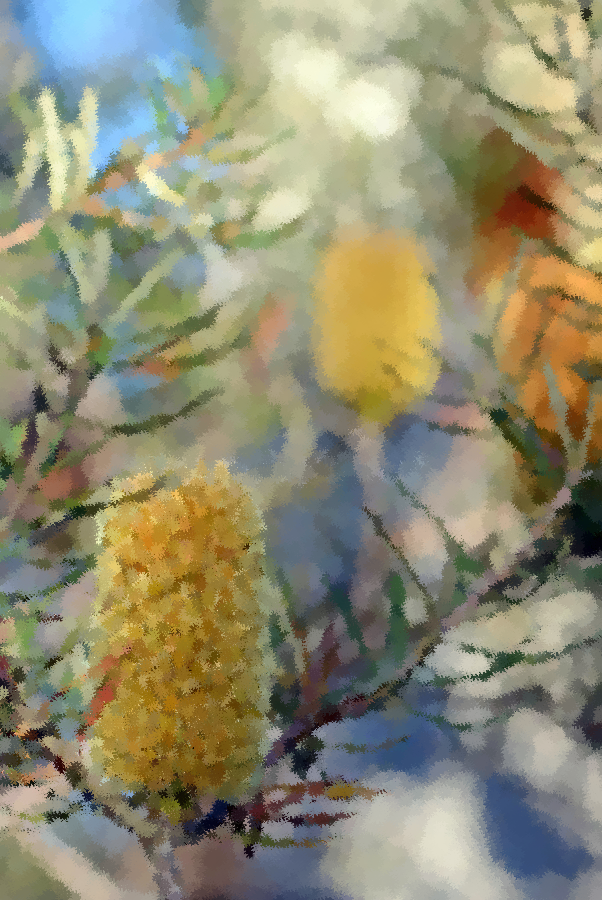 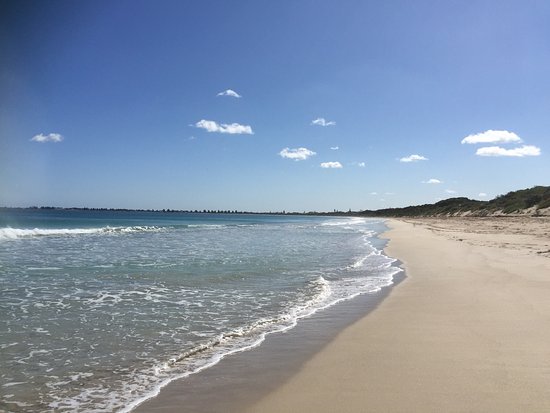 \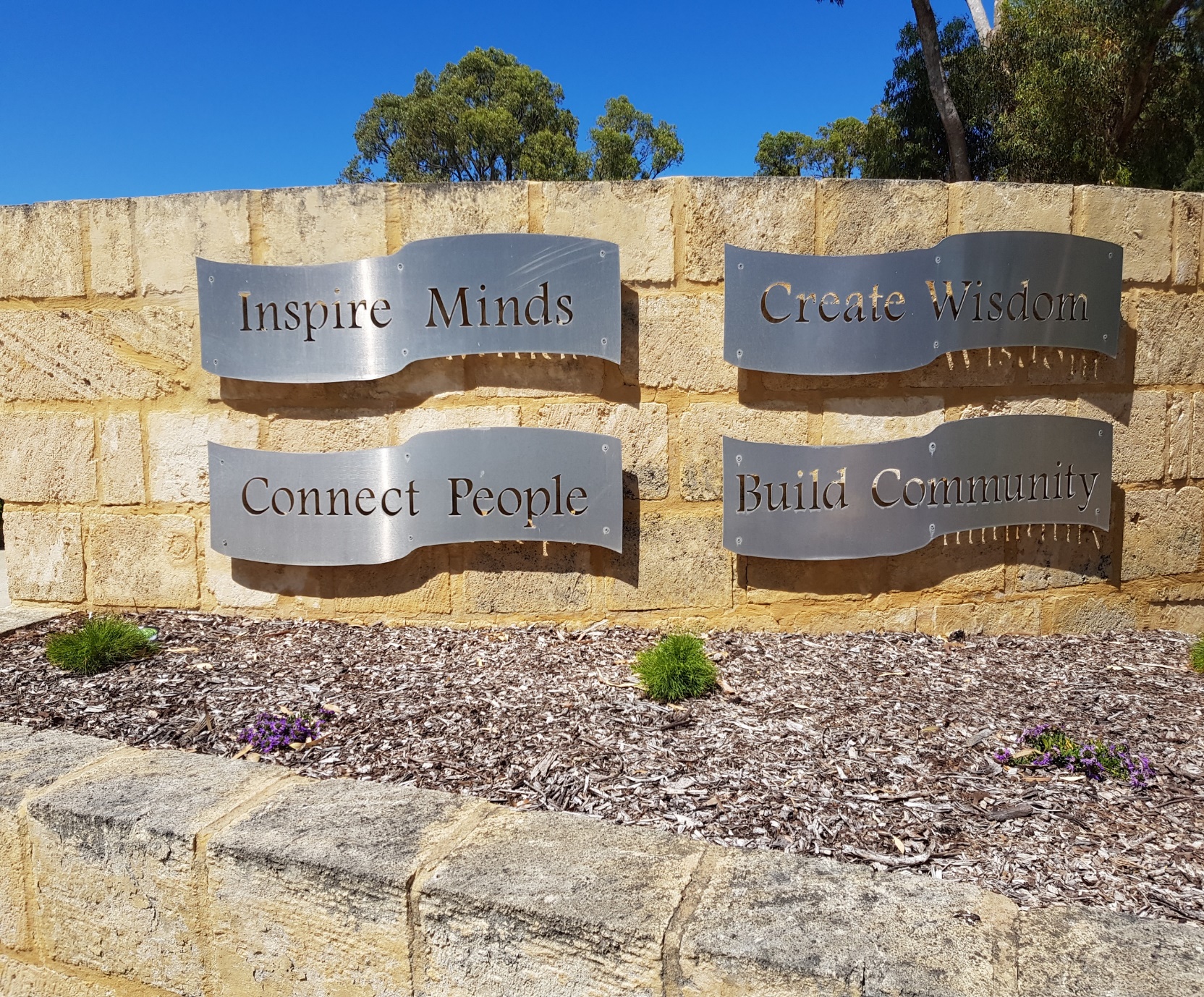 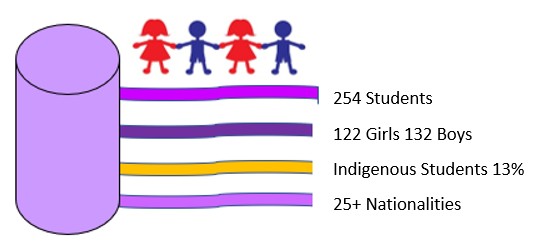 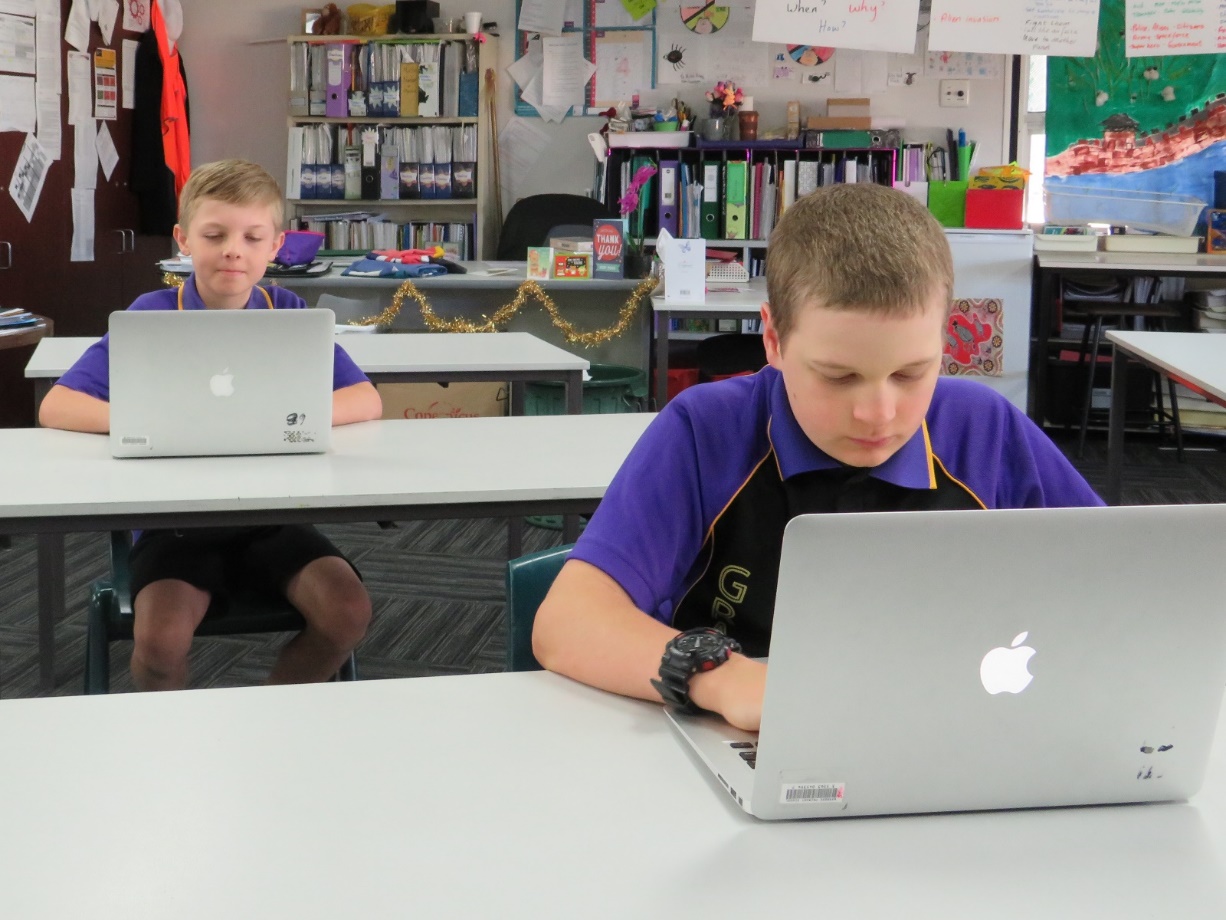 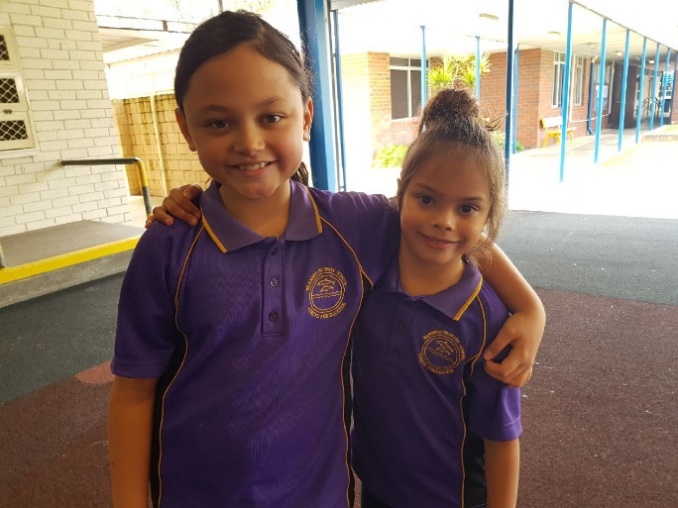 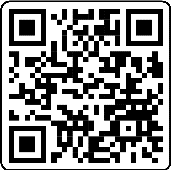 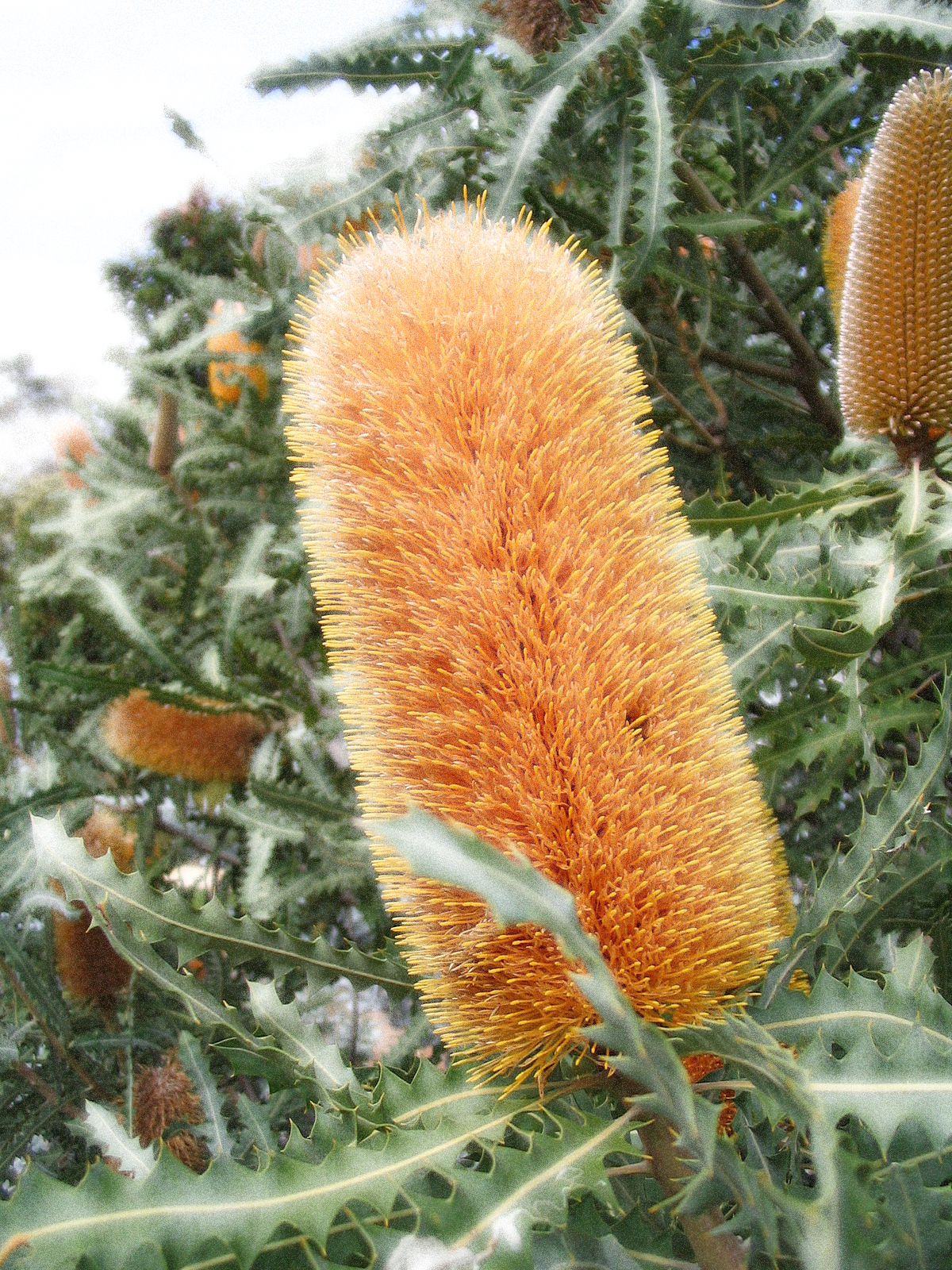 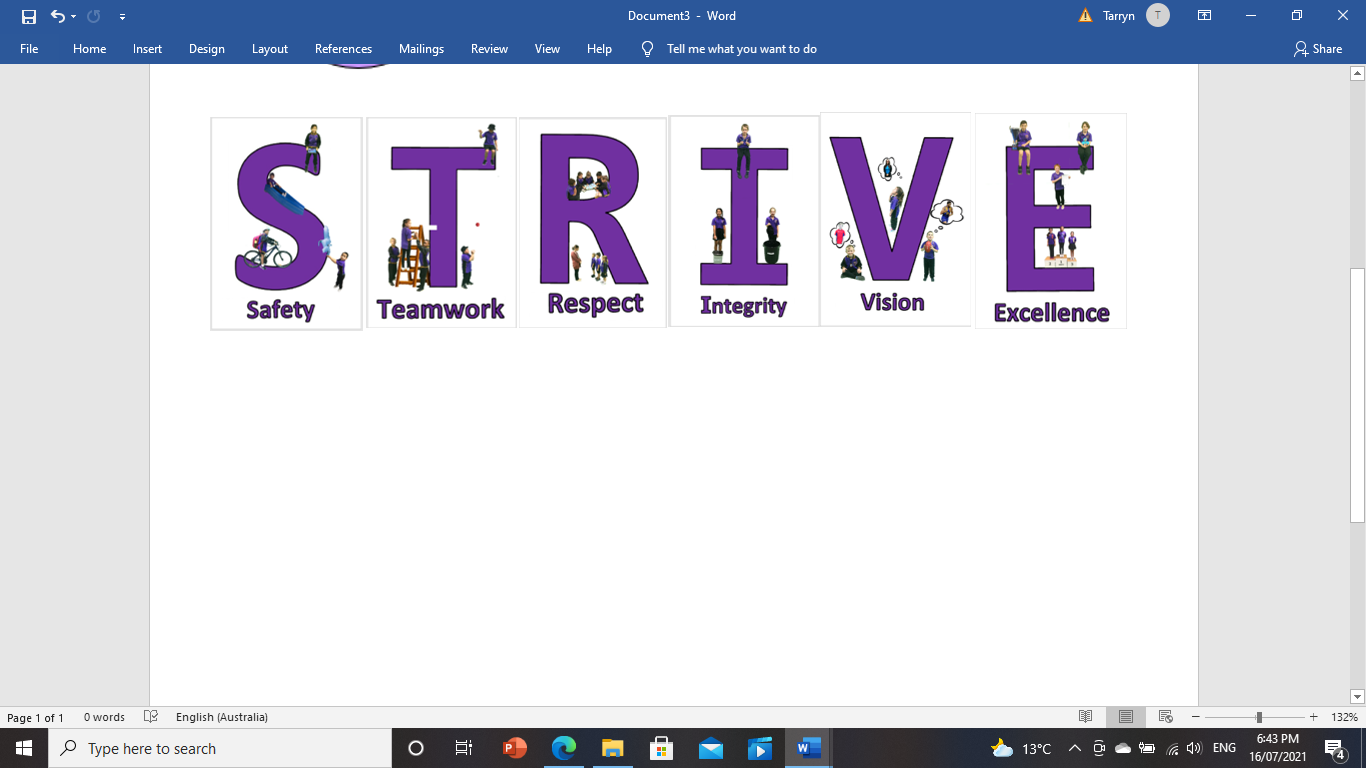 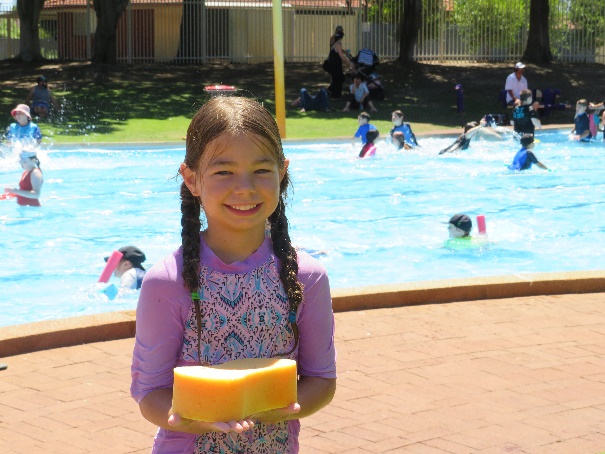 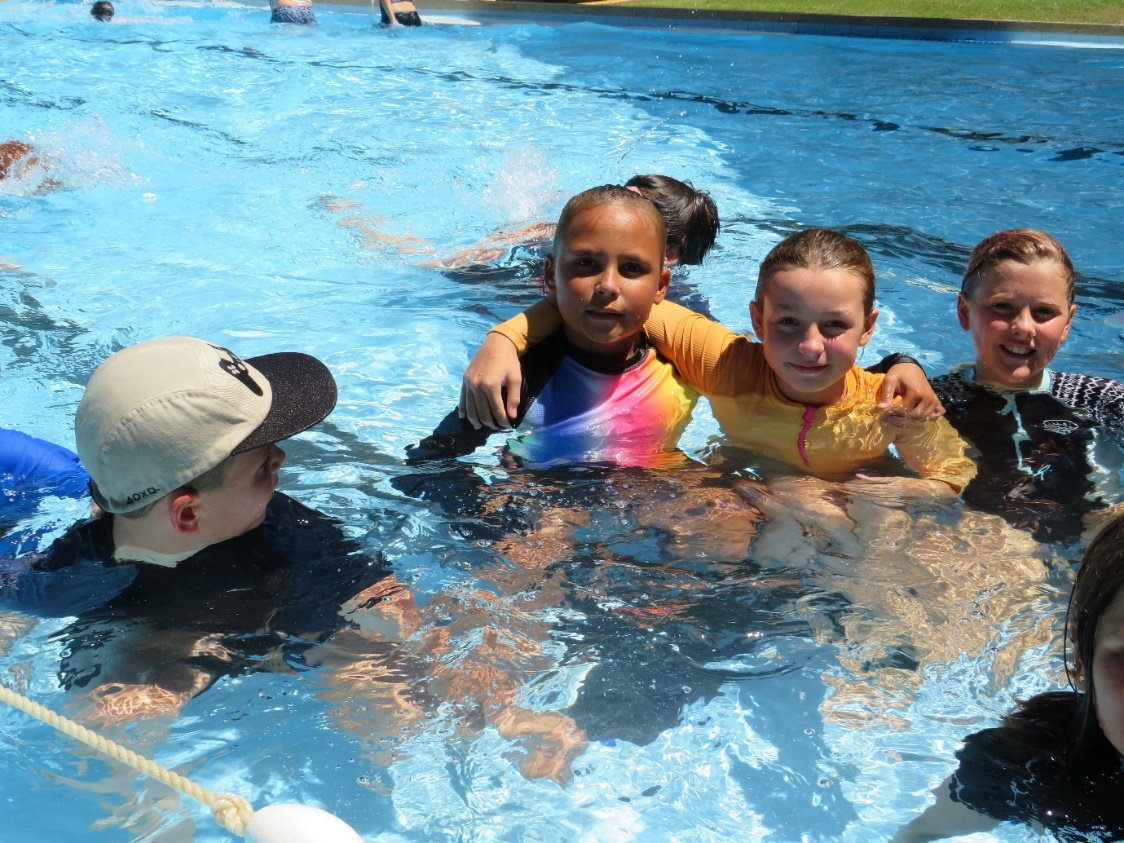 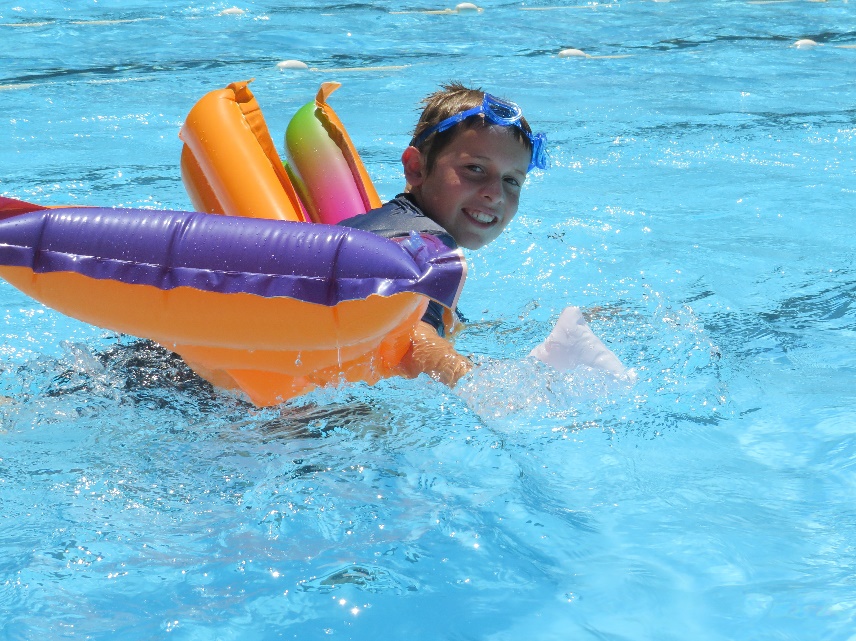 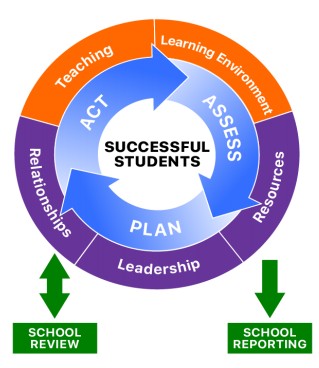 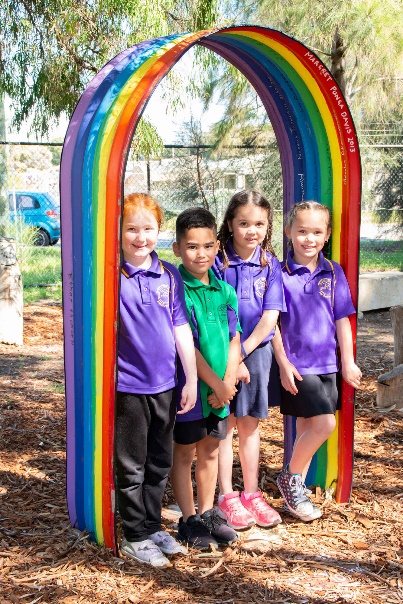 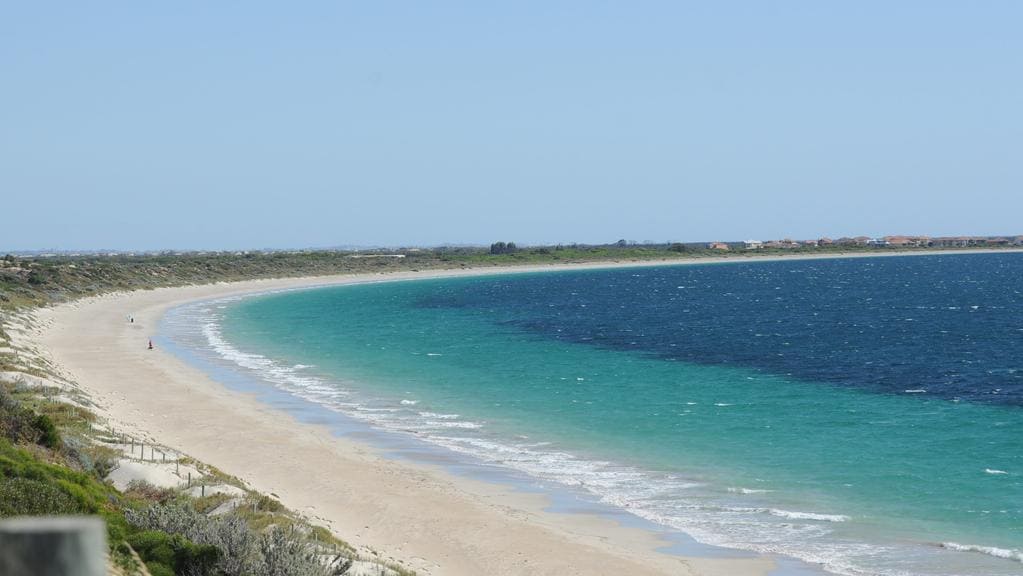 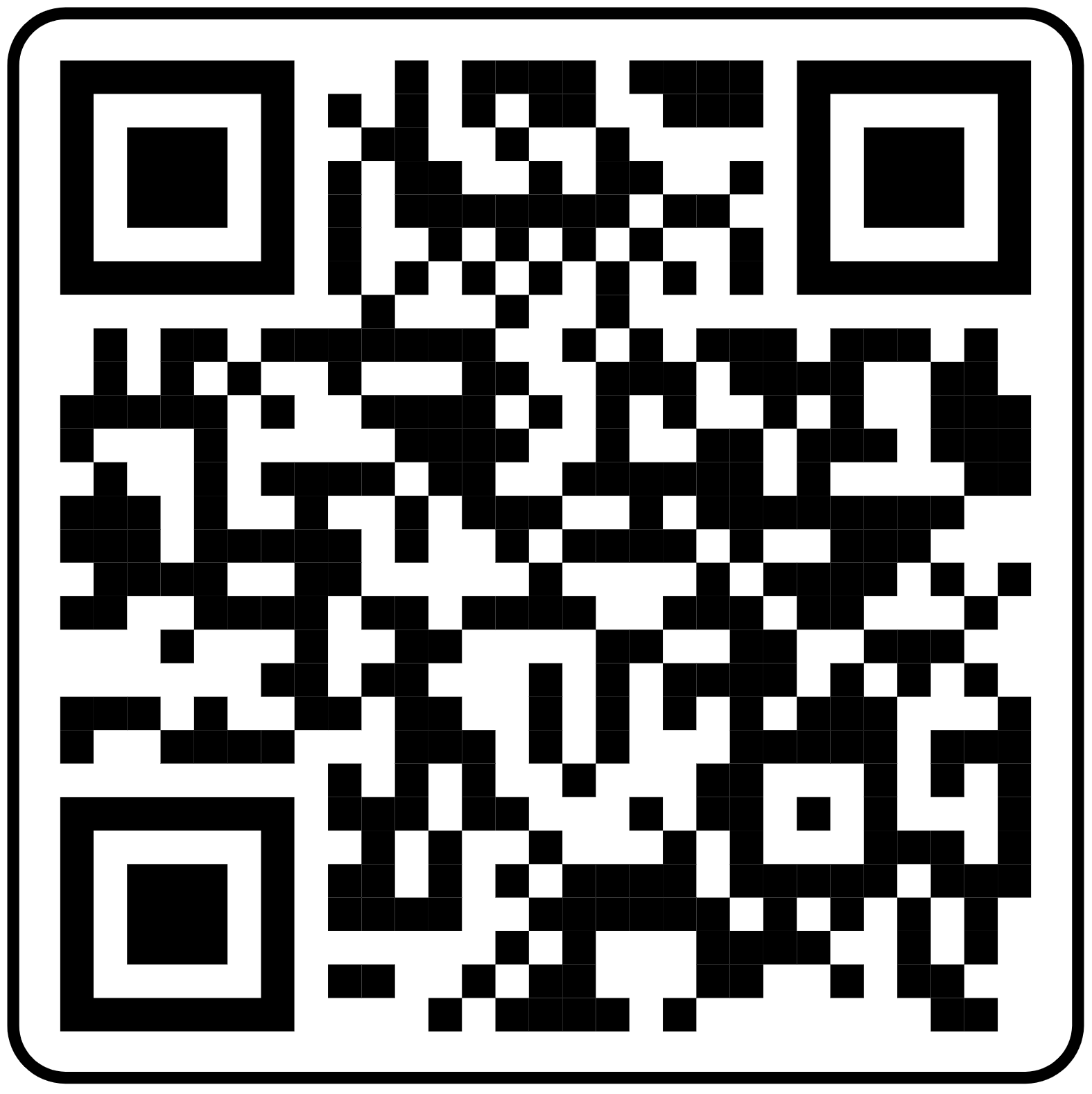 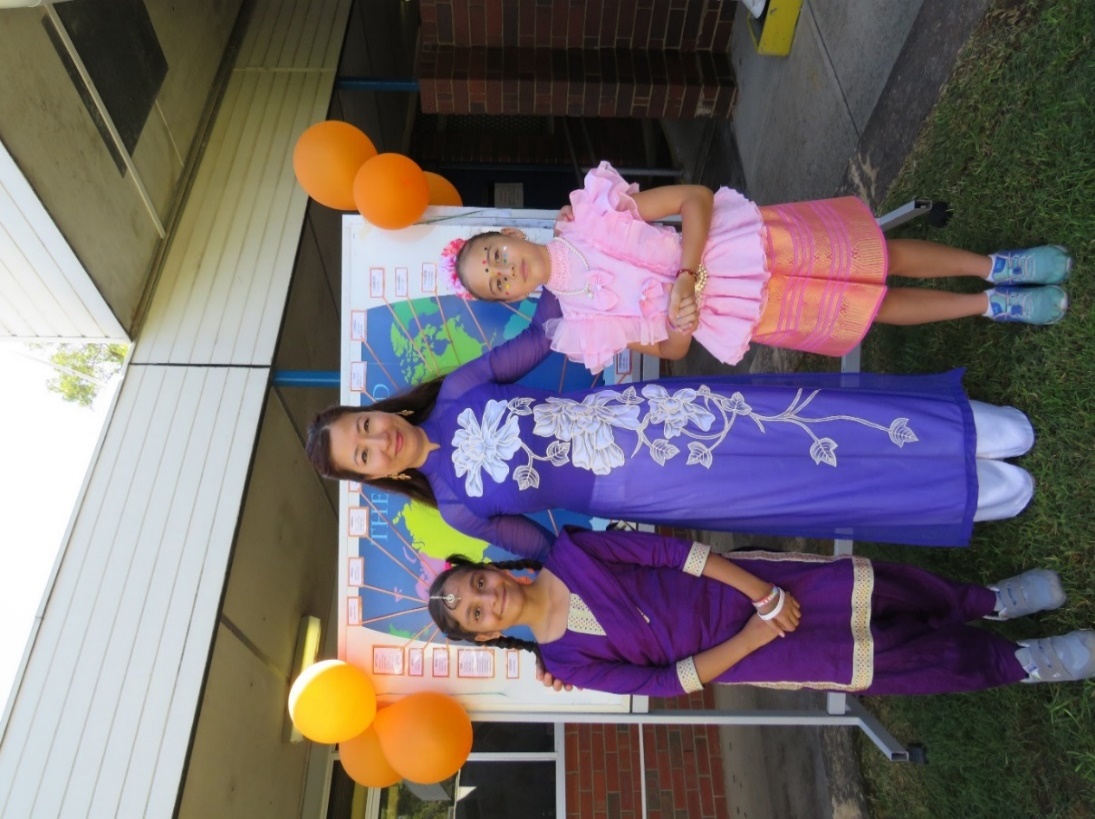 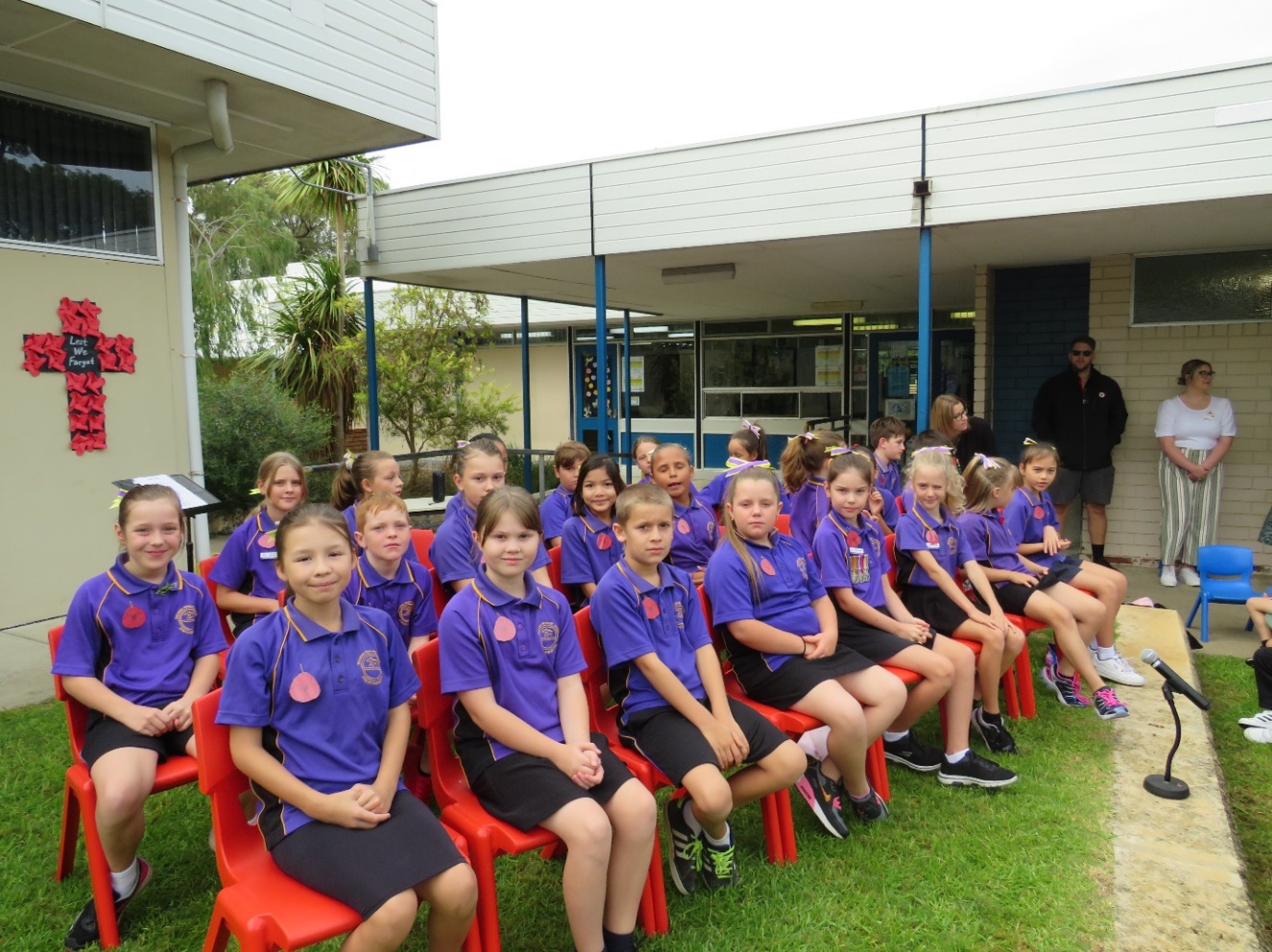 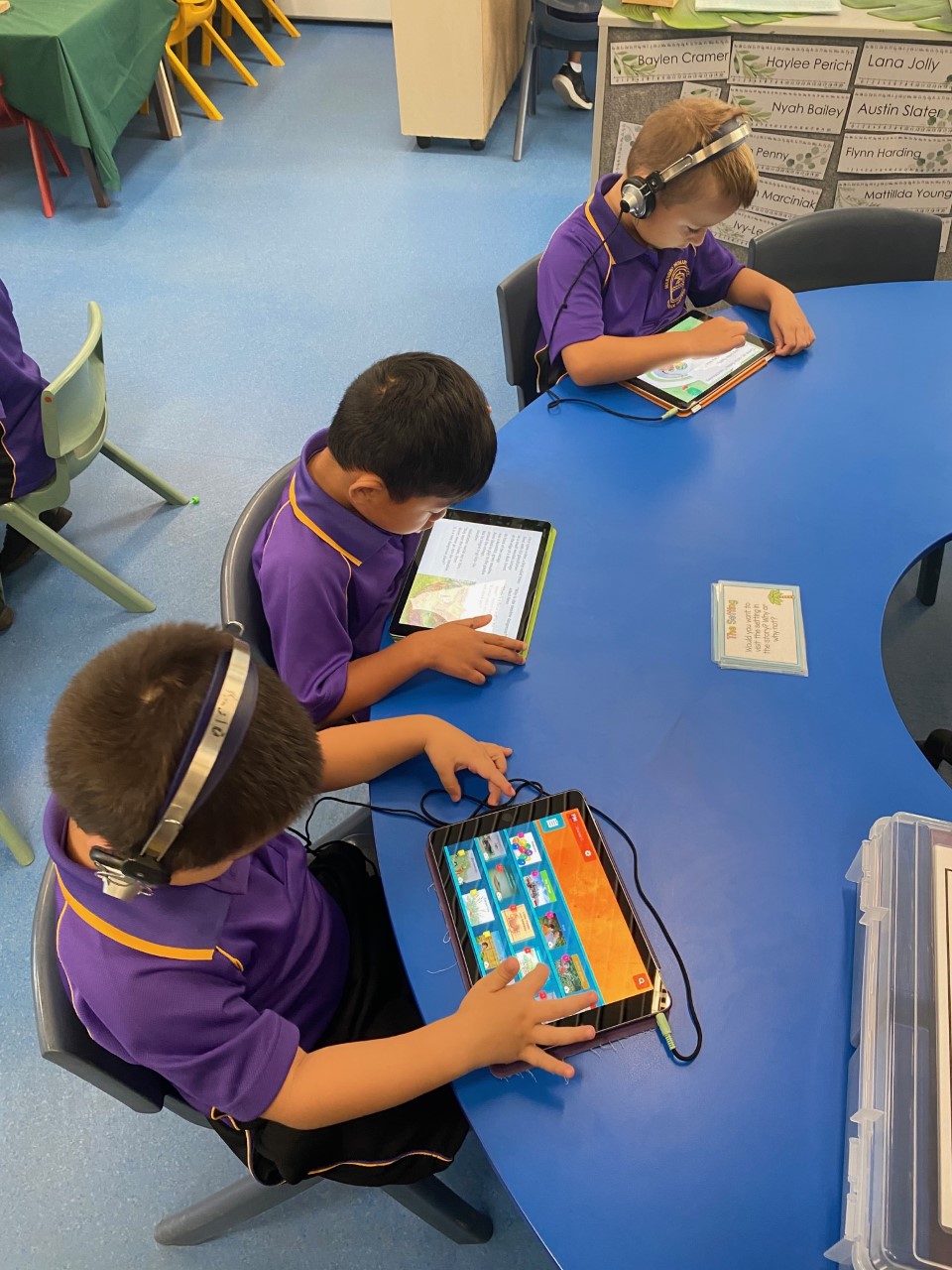 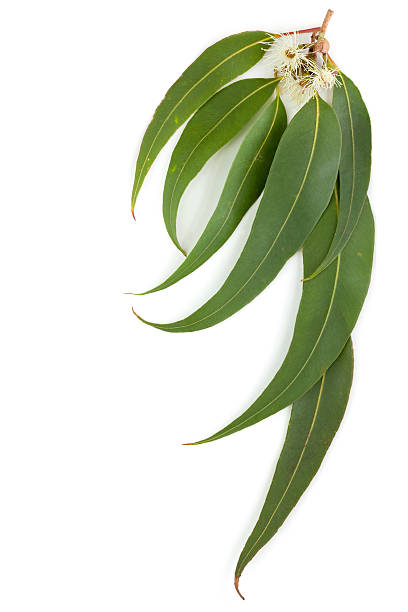 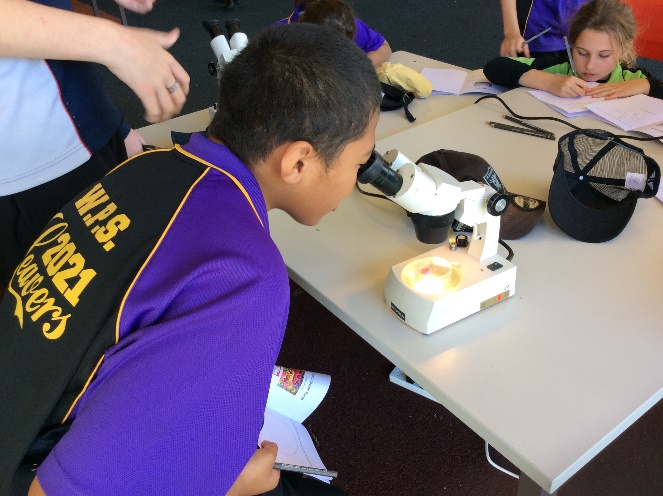 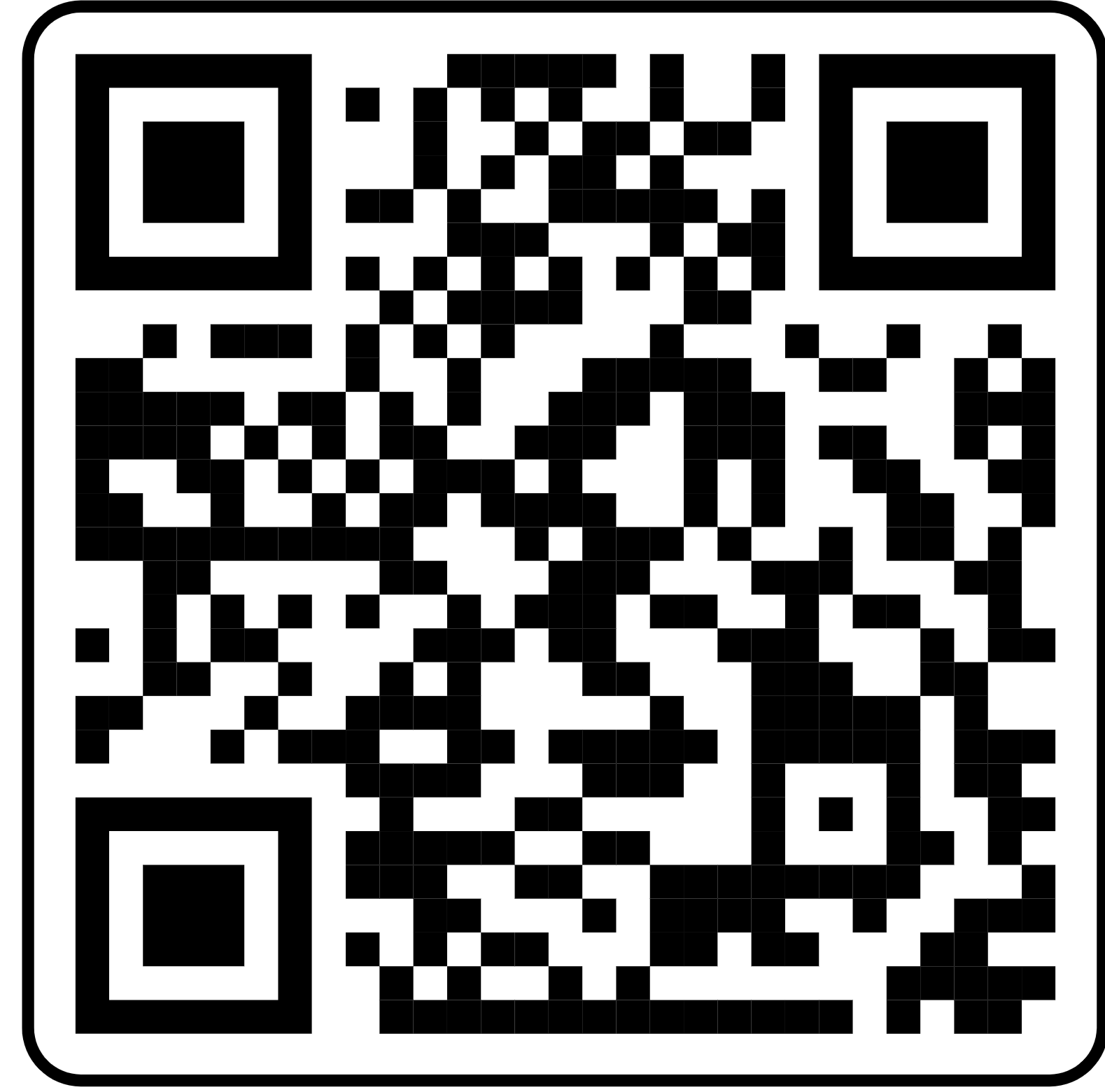 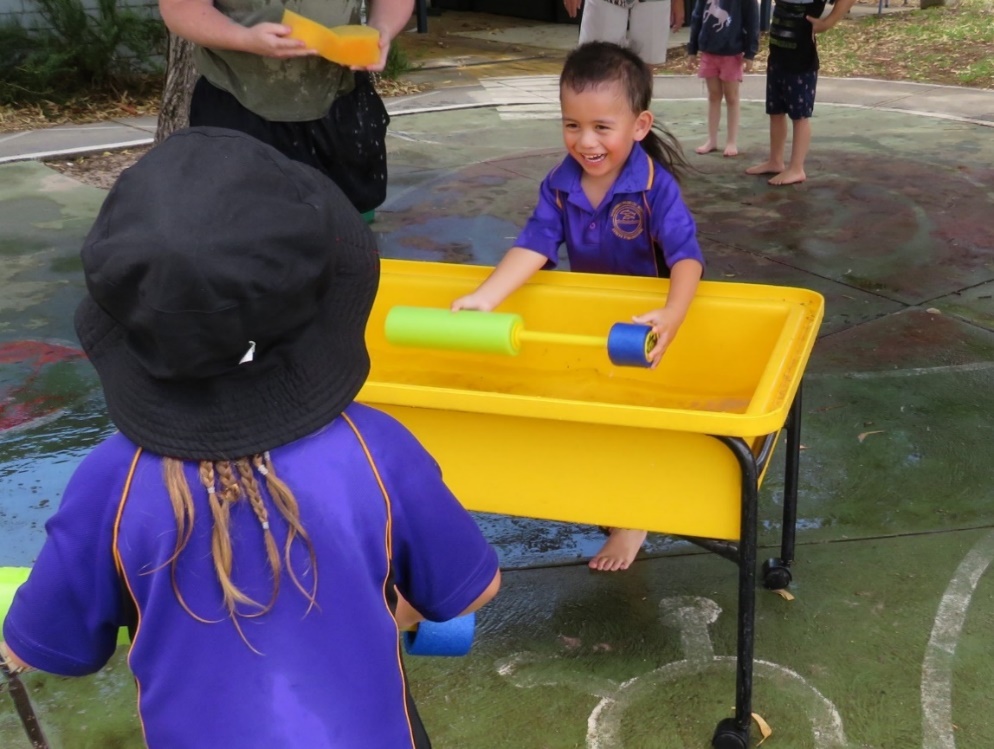 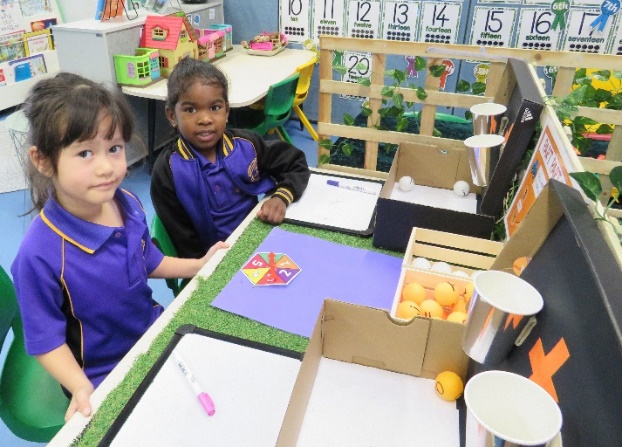 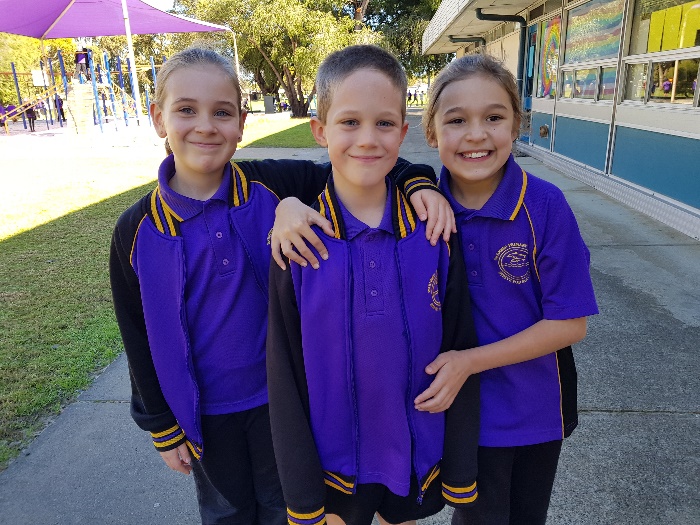 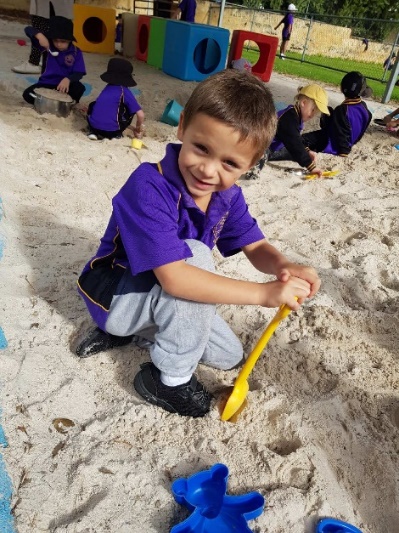 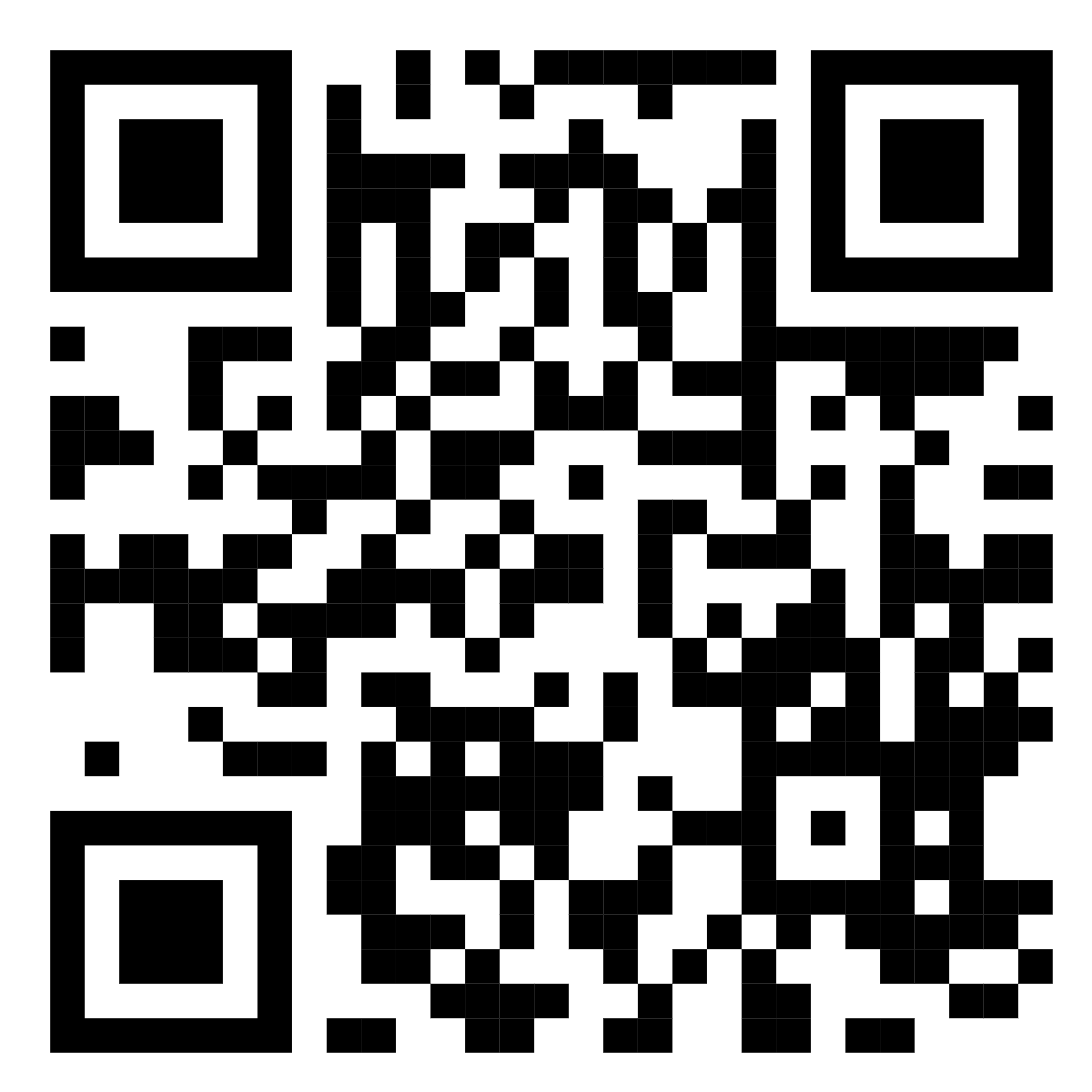 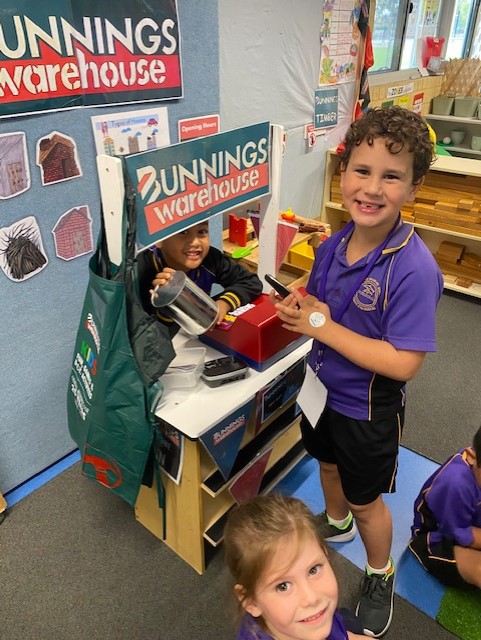 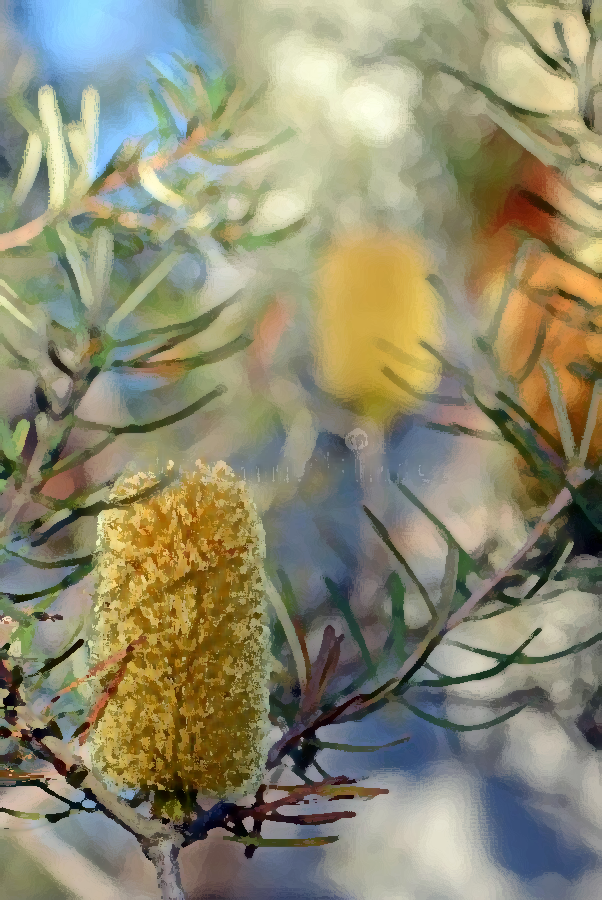 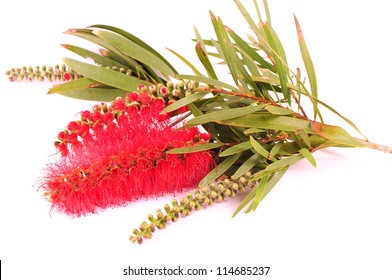 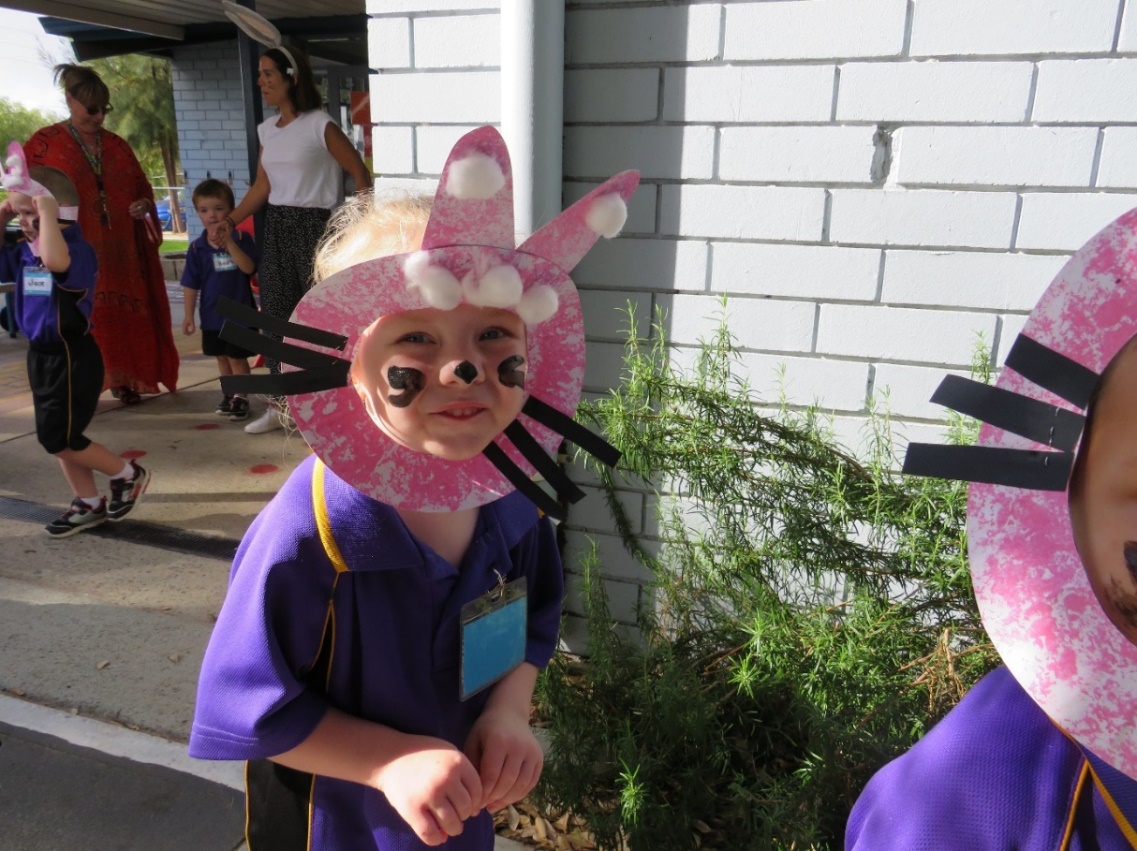 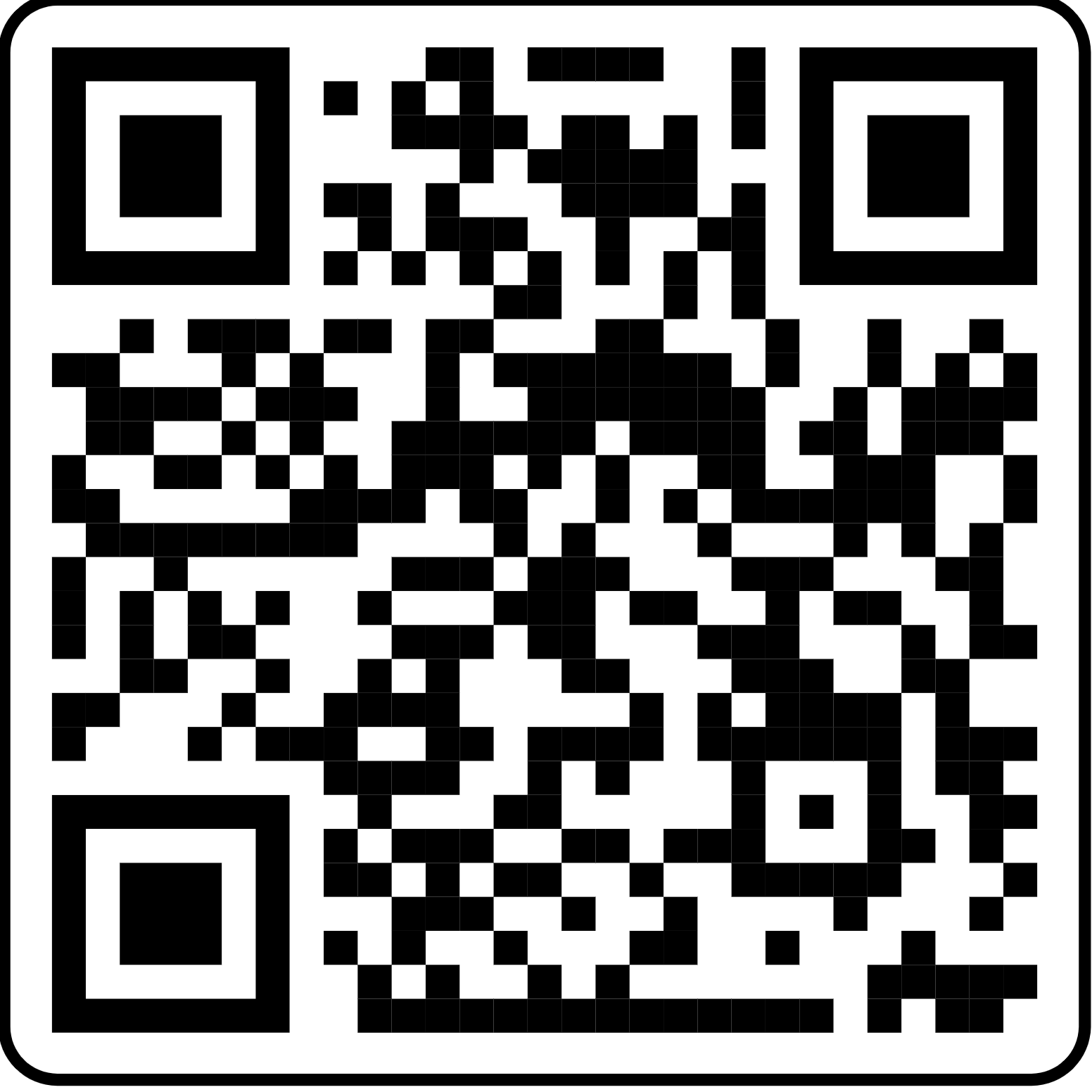 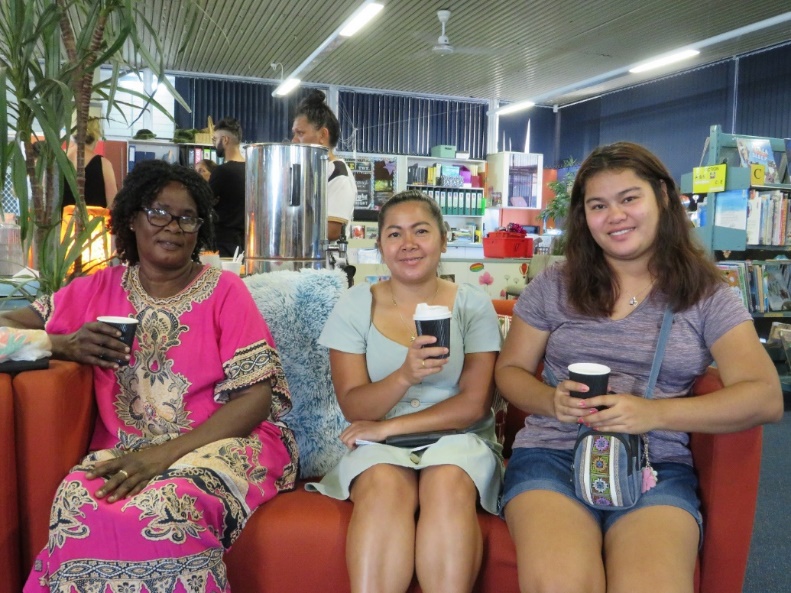 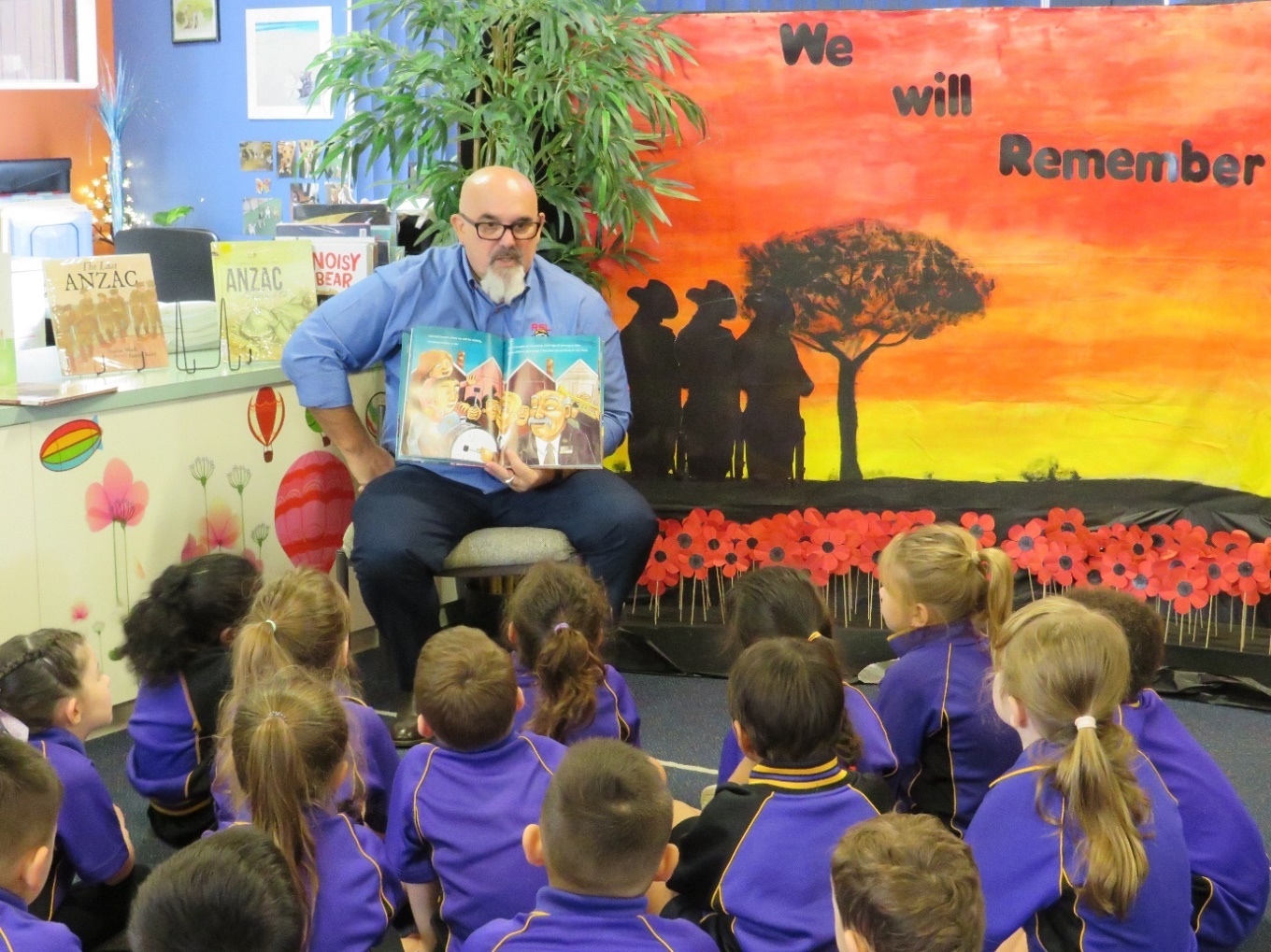 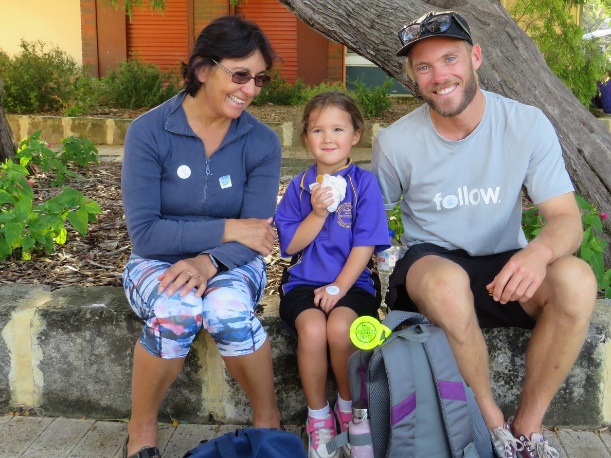 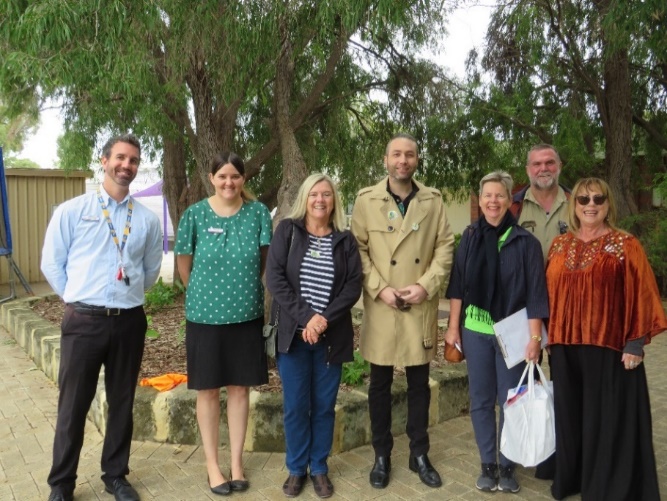 